SITOUMUS 
koskien tekijänoikeuden alaisen aineiston jäljentämistä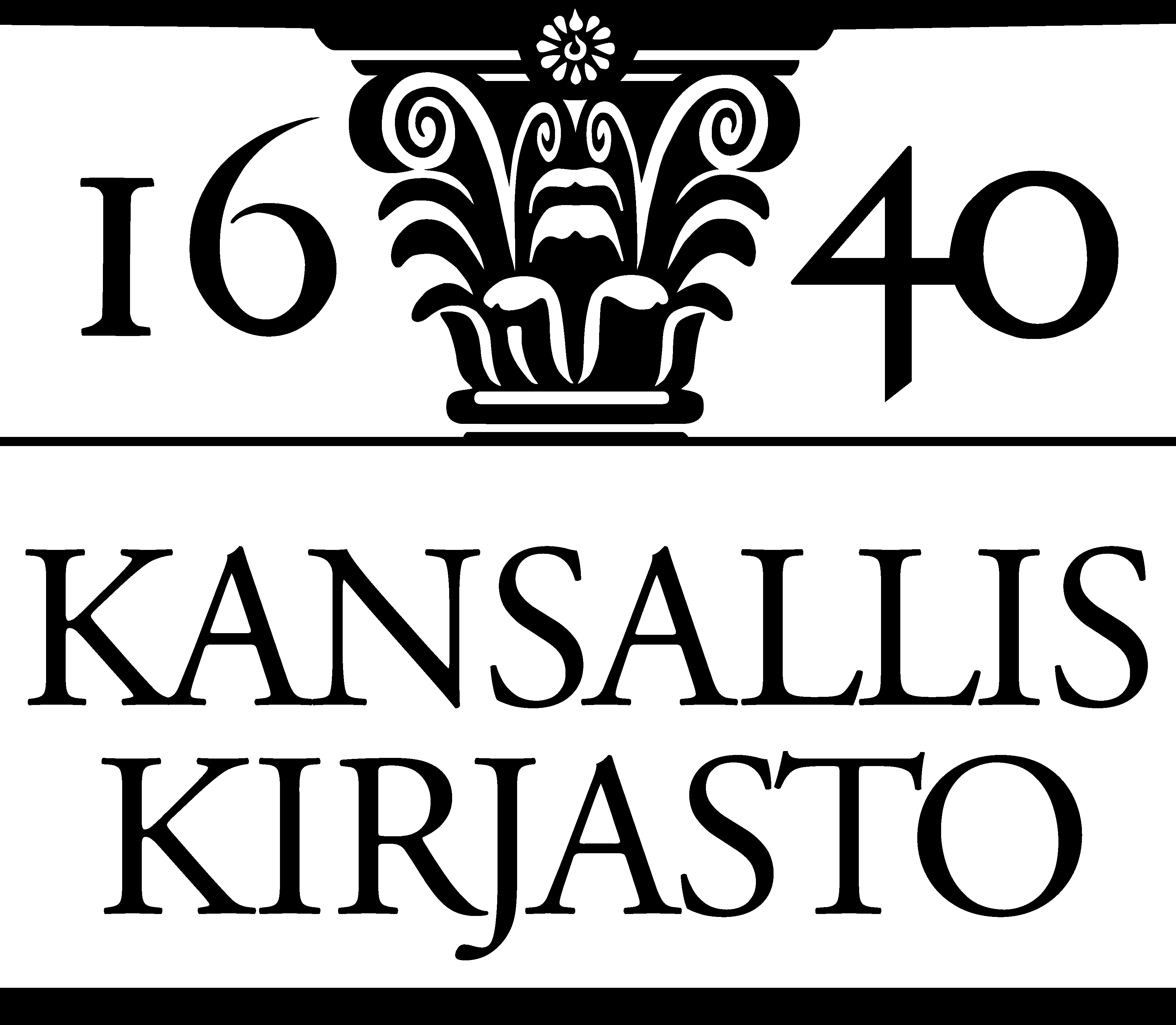 Merkittävä osa Kansalliskirjaston kokoelmiin kuuluvasta aineistosta on tekijänoikeuslaissa määritellyn suojan piirissä. Tämä tarkoittaa sitä, että vain tekijällä tai sillä, jolle tämä on siirtänyt oikeutensa, on oikeus valmistaa teoksesta kappaleita tai saattaa se yleisön saataviin.Tekijän oikeuden loukkaus on rangaistava teko (RL 49:1, TekijäL 56a§).1. Kirjaston asiakkaalla on lain nojalla oikeus valmistaa teoksesta muutama kappale yksityistä käyttöään varten (TekijäL12§). Asiakas ei kuitenkaan saa hyödyntää teosta kaupallisesti, tai vastikkeettakaan levittää sitä yleisön keskuuteen. Vakuutan, etten tule käyttämään Kansalliskirjastolta käyttööni saamaani aineistoa muuhun kuin lain minulle sallimiin tarkoituksiin.2. Mikäli asiakas on sopinut asiasta oikeudenhaltijan kanssa, kirjasto voi tilauksesta valmistaa jäljenteitä myös sellaisesta aineistosta, joka kuuluu tekijän yksinoikeuden piirin. Vastuu oikeuksien selvittämisestä on tällöin asiakkaalla, ei kirjastolla. Vakuutan selvittäneeni ennalta aineistoon liittyvät oikeudet. 3. Vapautan Kansalliskirjaston kaikista vahingonkorvaus- ja muista vastuista, niiltä osin kuin kyseessä ovat kolmansien osapuolten nostamat loukkauskanteet.Tämä sitoumus koskee seuraavaa Kansalliskirjaston kokoelmiin kuuluvaa aineistoa: Helsingissä       /       /Ylikirjastonhoitajan päätös no 08/2006Aineiston tilauspäivä:        /       /